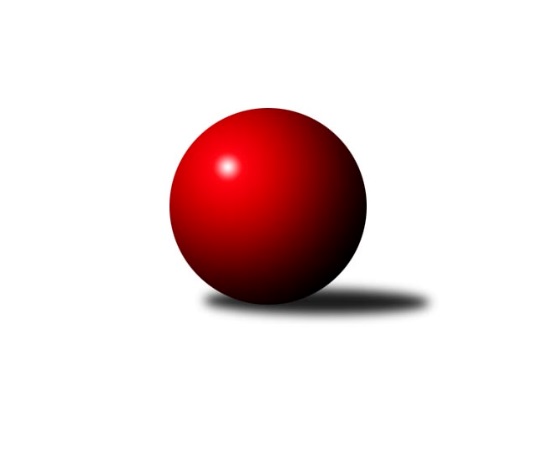 Č.21Ročník 2012/2013	13.4.2013Nejlepšího výkonu v tomto kole: 3184 dosáhlo družstvo: KC Zlín2. KLZ B 2012/2013Výsledky 21. kolaSouhrnný přehled výsledků:KK Vyškov	- TJ Sokol KARE Luhačovice ˝B˝	8:0	3178:2957	17.0:7.0	13.4.KK Slovan Rosice	- KC Zlín	3:5	3176:3184	12.0:12.0	13.4.HKK Olomouc	- KK Mor.Slávia Brno	2:6	3034:3115	11.0:13.0	13.4.HKK Olomouc ˝B˝	- KK PSJ Jihlava	4:4	3092:3079	13.5:10.5	13.4.TJ Jiskra Otrokovice	- TJ Sokol Vracov	3:5	2812:2872	9.5:14.5	13.4.Tabulka družstev:	1.	KC Zlín	19	15	0	4	91.0 : 61.0 	259.0 : 197.0 	 3084	30	2.	KK Mor.Slávia Brno	19	14	0	5	94.5 : 57.5 	254.5 : 201.5 	 3020	28	3.	KK PSJ Jihlava	19	12	2	5	85.5 : 66.5 	226.5 : 229.5 	 3053	26	4.	KK Slovan Rosice	19	13	0	6	85.0 : 67.0 	242.0 : 214.0 	 3041	26	5.	KK Šumperk	19	9	2	8	93.0 : 59.0 	260.5 : 195.5 	 3047	20	6.	KK Vyškov	19	9	1	9	81.0 : 71.0 	234.5 : 221.5 	 3075	19	7.	TJ Sokol Vracov	19	8	0	11	63.0 : 89.0 	206.0 : 250.0 	 2949	16	8.	TJ Jiskra Otrokovice	19	7	0	12	69.5 : 82.5 	211.5 : 244.5 	 3000	14	9.	HKK Olomouc ˝B˝	19	5	2	12	69.5 : 82.5 	221.5 : 234.5 	 3006	12	10.	HKK Olomouc	20	6	0	14	60.0 : 100.0 	217.0 : 263.0 	 2969	12	11.	TJ Sokol KARE Luhačovice ˝B˝	19	3	1	15	48.0 : 104.0 	187.0 : 269.0 	 2912	7Podrobné výsledky kola:	 KK Vyškov	3178	8:0	2957	TJ Sokol KARE Luhačovice ˝B˝	Pavla Fialová	136 	 141 	 127 	141	545 	 3:1 	 521 	 126	137 	 128	130	Jana Malaníková	Monika Anderová	111 	 136 	 137 	136	520 	 3:1 	 510 	 143	121 	 122	124	Ludmila Pančochová	Lenka Pernikářová	137 	 159 	 122 	147	565 	 4:0 	 472 	 105	108 	 115	144	Hana Krajíčková	Monika Tilšerová	155 	 114 	 115 	136	520 	 2:2 	 494 	 128	126 	 125	115	Hana Konečná	Jana Vejmolová	112 	 134 	 144 	116	506 	 2:2 	 450 	 116	108 	 92	134	Vladimíra Koláčková	Lenka Gordíková	118 	 142 	 133 	129	522 	 3:1 	 510 	 137	128 	 120	125	Zdenka Svobodovározhodčí: Nejlepší výkon utkání: 565 - Lenka Pernikářová	 KK Slovan Rosice	3176	3:5	3184	KC Zlín	Lenka Bružová	122 	 132 	 119 	127	500 	 0:4 	 547 	 134	135 	 143	135	Eliška Kubáčková	Šárka Palková	132 	 135 	 154 	140	561 	 3:1 	 508 	 110	152 	 123	123	Lenka Menšíková	Renata Svobodová	122 	 132 	 126 	129	509 	 1:3 	 549 	 137	128 	 138	146	Ivana Pitronová	Petra Klaudová	120 	 163 	 114 	129	526 	 2:2 	 546 	 154	150 	 126	116	Hana Kubáčková	Andrea Axmanová	141 	 130 	 141 	136	548 	 4:0 	 509 	 137	122 	 123	127	Šárka Nováková	Magda Winterová	117 	 148 	 141 	126	532 	 2:2 	 525 	 137	124 	 119	145	Bohdana Jankovýchrozhodčí: Nejlepší výkon utkání: 561 - Šárka Palková	 HKK Olomouc	3034	2:6	3115	KK Mor.Slávia Brno	Hana Malíšková	99 	 142 	 129 	121	491 	 1:3 	 546 	 138	132 	 134	142	Monika Smutná	Denisa Hamplová	142 	 124 	 127 	114	507 	 2:2 	 533 	 130	120 	 149	134	Iva Rosendorfová	Silvie Vaňková	137 	 126 	 133 	133	529 	 2:2 	 525 	 145	118 	 119	143	Pavlína Březinová	Kateřina Bajerová	114 	 126 	 121 	141	502 	 3:1 	 483 	 107	134 	 117	125	Lenka Kričinská	Anna Kuběnová	129 	 131 	 121 	132	513 	 2:2 	 520 	 119	115 	 136	150	Monika Rusňáková	Alena Machalíčková	126 	 138 	 114 	114	492 	 1:3 	 508 	 129	126 	 129	124	Romana Sedlářovározhodčí: Nejlepší výkon utkání: 546 - Monika Smutná	 HKK Olomouc ˝B˝	3092	4:4	3079	KK PSJ Jihlava	Jaroslava Havranová	130 	 136 	 155 	125	546 	 4:0 	 492 	 116	133 	 141	102	Eva Doubková	Andrea Tatoušková	140 	 131 	 133 	124	528 	 2:2 	 531 	 150	118 	 113	150	Karolína Doubková	Michaela Šimková	125 	 124 	 97 	120	466 	 1:3 	 499 	 126	133 	 128	112	Veronika Brychtová	Věra Zmitková	131 	 125 	 115 	129	500 	 1.5:2.5 	 514 	 131	121 	 128	134	Lenka Habrová	Libuše Mrázová	135 	 132 	 148 	137	552 	 1:3 	 583 	 158	141 	 130	154	Jana Račková	Eliška Dokoupilová	118 	 132 	 120 	130	500 	 4:0 	 460 	 109	120 	 109	122	Dana Fišerová *1rozhodčí: střídání: *1 od 94. hodu Šárka VackováNejlepší výkon utkání: 583 - Jana Račková	 TJ Jiskra Otrokovice	2812	3:5	2872	TJ Sokol Vracov	Renata Mikulcová st.	117 	 105 	 101 	108	431 	 0:4 	 509 	 125	127 	 122	135	Michaela Zajacová	Tereza Divílková	107 	 104 	 118 	129	458 	 2.5:1.5 	 445 	 117	104 	 106	118	Monika Niklová	Jana Bednaříková	125 	 114 	 109 	125	473 	 3:1 	 476 	 117	113 	 122	124	Mariana Kreuzingerová	Zuzana Ančincová	128 	 118 	 124 	111	481 	 3:1 	 435 	 102	104 	 114	115	Kristýna Becherová	Martina Ančincová	117 	 119 	 125 	125	486 	 0:4 	 522 	 119	141 	 135	127	Hana Beranová	Barbora Divílková ml. ml. *1	123 	 112 	 116 	132	483 	 1:3 	 485 	 126	119 	 105	135	Markéta Ptáčkovározhodčí: střídání: *1 od 63. hodu Barbora Divílková st.Nejlepší výkon utkání: 522 - Hana BeranováPořadí jednotlivců:	jméno hráče	družstvo	celkem	plné	dorážka	chyby	poměr kuž.	Maximum	1.	Karolína Doubková 	KK PSJ Jihlava	540.33	362.2	178.1	5.2	8/10	(588)	2.	Barbora Divílková  st.	TJ Jiskra Otrokovice	536.97	357.3	179.7	3.2	9/9	(586)	3.	Andrea Axmanová 	KK Slovan Rosice	536.63	358.1	178.5	5.1	7/9	(560)	4.	Jana Račková 	KK PSJ Jihlava	535.55	356.6	179.0	3.2	9/10	(602)	5.	Bohdana Jankových 	KC Zlín	532.79	352.0	180.8	2.7	10/10	(590)	6.	Jana Vejmolová 	KK Vyškov	531.12	354.3	176.8	5.4	8/9	(567)	7.	Kateřina Petková 	KK Šumperk	528.04	361.5	166.6	6.4	8/9	(565)	8.	Magda Winterová 	KK Slovan Rosice	523.95	355.6	168.3	3.8	8/9	(584)	9.	Eliška Dokoupilová 	HKK Olomouc ˝B˝	523.75	356.7	167.1	6.8	9/9	(559)	10.	Lenka Pernikářová 	KK Vyškov	522.00	363.6	158.4	6.2	9/9	(587)	11.	Andrea Tatoušková 	HKK Olomouc ˝B˝	519.85	356.2	163.7	6.0	9/9	(539)	12.	Ivana Pitronová 	KC Zlín	518.91	359.9	159.0	6.5	8/10	(552)	13.	Jaroslava Matějíčková 	KC Zlín	517.51	350.5	167.0	5.7	7/10	(563)	14.	Kateřina Bezdíčková 	KK Šumperk	517.50	347.0	170.5	4.2	8/9	(578)	15.	Romana Sedlářová 	KK Mor.Slávia Brno	515.73	351.4	164.4	4.7	10/10	(566)	16.	Hana Malíšková 	HKK Olomouc	515.60	349.9	165.7	4.6	10/10	(553)	17.	Monika Rusňáková 	KK Mor.Slávia Brno	515.52	354.6	160.9	7.1	10/10	(566)	18.	Jaroslava Havranová 	HKK Olomouc ˝B˝	515.03	350.7	164.4	6.1	9/9	(575)	19.	Monika Anderová 	KK Vyškov	514.98	349.1	165.8	6.7	6/9	(570)	20.	Lucie Trávníčková 	KK Vyškov	514.61	352.5	162.1	8.2	7/9	(552)	21.	Ludmila Pančochová 	TJ Sokol KARE Luhačovice ˝B˝	513.98	350.6	163.4	5.5	10/10	(554)	22.	Barbora Divílková ml.  ml.	TJ Jiskra Otrokovice	513.75	353.2	160.5	7.7	9/9	(543)	23.	Anna Kuběnová 	HKK Olomouc	512.44	344.4	168.0	7.2	10/10	(546)	24.	Markéta Ptáčková 	TJ Sokol Vracov	510.97	343.2	167.8	5.9	10/10	(552)	25.	Hana Kubáčková 	KC Zlín	510.37	351.8	158.6	6.3	9/10	(546)	26.	Iva Rosendorfová 	KK Mor.Slávia Brno	509.78	350.5	159.3	6.8	10/10	(586)	27.	Hana Veselá 	KK Slovan Rosice	509.63	348.8	160.8	7.6	7/9	(558)	28.	Ludmila Mederová 	KK Šumperk	509.25	347.7	161.5	6.6	7/9	(529)	29.	Eva Rosendorfská 	KK PSJ Jihlava	508.40	354.3	154.1	7.2	10/10	(542)	30.	Vendula Mederová 	KK Šumperk	508.39	347.7	160.7	5.8	7/9	(588)	31.	Lenka Bružová 	KK Slovan Rosice	508.36	348.6	159.8	6.6	7/9	(556)	32.	Lenka Habrová 	KK PSJ Jihlava	508.09	348.9	159.2	7.3	10/10	(560)	33.	Monika Tilšerová 	KK Vyškov	507.31	347.8	159.5	8.5	9/9	(558)	34.	Monika Smutná 	KK Mor.Slávia Brno	506.62	344.1	162.5	8.7	7/10	(550)	35.	Martina Ančincová 	TJ Jiskra Otrokovice	506.18	346.5	159.6	7.5	8/9	(540)	36.	Zdenka Svobodová 	TJ Sokol KARE Luhačovice ˝B˝	505.81	348.8	157.0	8.0	10/10	(553)	37.	Lenka Menšíková 	KC Zlín	505.33	347.4	157.9	6.3	9/10	(565)	38.	Libuše Mrázová 	HKK Olomouc ˝B˝	504.35	347.7	156.6	7.8	9/9	(568)	39.	Marie Effenbergerová 	KK Šumperk	503.93	349.6	154.3	7.4	8/9	(542)	40.	Šárka Palková 	KK Slovan Rosice	503.72	352.1	151.7	8.3	6/9	(562)	41.	Jana Malaníková 	TJ Sokol KARE Luhačovice ˝B˝	500.46	347.6	152.8	7.7	8/10	(554)	42.	Marie Chmelíková 	HKK Olomouc	500.13	342.6	157.5	10.2	9/10	(539)	43.	Hana Beranová 	TJ Sokol Vracov	499.35	342.4	157.0	8.5	10/10	(558)	44.	Michaela Zajacová 	TJ Sokol Vracov	497.89	344.0	153.9	6.7	10/10	(555)	45.	Mariana Kreuzingerová 	TJ Sokol Vracov	496.07	340.3	155.7	7.1	9/10	(555)	46.	Petra Klaudová 	KK Slovan Rosice	495.81	341.6	154.2	9.4	6/9	(551)	47.	Žaneta Pávková 	KK Slovan Rosice	495.75	342.0	153.7	10.2	6/9	(532)	48.	Šárka Vacková 	KK PSJ Jihlava	494.80	345.6	149.2	7.9	10/10	(561)	49.	Pavlína Březinová 	KK Mor.Slávia Brno	494.06	339.7	154.4	9.8	9/10	(560)	50.	Markéta Straková 	KK Šumperk	493.01	341.8	151.2	9.4	8/9	(543)	51.	Renata Svobodová 	KK Slovan Rosice	492.31	334.5	157.8	6.8	9/9	(533)	52.	Lenka Kričinská 	KK Mor.Slávia Brno	491.67	336.8	154.8	8.1	9/10	(576)	53.	Věra Zmitková 	HKK Olomouc ˝B˝	489.22	340.4	148.8	9.7	9/9	(518)	54.	Hana Konečná 	TJ Sokol KARE Luhačovice ˝B˝	487.92	339.4	148.5	9.0	10/10	(538)	55.	Jana Bednaříková 	TJ Jiskra Otrokovice	487.78	340.0	147.7	9.0	8/9	(517)	56.	Zuzana Štěrbová 	KK Vyškov	487.33	338.0	149.4	9.5	9/9	(526)	57.	Dana Bartolomeu 	TJ Jiskra Otrokovice	486.00	337.3	148.8	8.3	8/9	(519)	58.	Denisa Hamplová 	HKK Olomouc	485.97	337.5	148.5	10.4	9/10	(539)	59.	Zuzana Ančincová 	TJ Jiskra Otrokovice	485.78	348.2	137.6	10.7	7/9	(517)	60.	Kateřina Bajerová 	HKK Olomouc	485.57	342.0	143.6	12.2	7/10	(527)	61.	Dana Fišerová 	KK PSJ Jihlava	481.28	339.7	141.6	10.0	8/10	(532)	62.	Šárka Tögelová 	HKK Olomouc	473.64	329.8	143.9	11.6	7/10	(514)	63.	Monika Niklová 	TJ Sokol Vracov	471.09	328.9	142.2	11.1	10/10	(525)	64.	Hana Krajíčková 	TJ Sokol KARE Luhačovice ˝B˝	469.61	337.1	132.5	13.6	10/10	(537)	65.	Kristýna Kuchynková 	TJ Sokol Vracov	467.17	332.9	134.2	14.2	7/10	(519)		Petra Valíková 	KK PSJ Jihlava	545.20	365.6	179.6	7.0	1/10	(576)		Lenka Gordíková 	KK Vyškov	536.06	359.4	176.6	4.4	4/9	(559)		Andrea Černochová 	TJ Sokol KARE Luhačovice ˝B˝	528.00	354.8	173.2	3.8	1/10	(569)		Hana Kropáčová 	HKK Olomouc ˝B˝	528.00	363.0	165.0	4.0	1/9	(528)		Veronika Brychtová 	KK PSJ Jihlava	523.67	358.0	165.7	8.0	3/10	(565)		Ivana Wagnerová 	KK Vyškov	523.21	348.3	174.9	6.9	2/9	(565)		Eliška Kubáčková 	KC Zlín	521.42	351.7	169.8	4.3	6/10	(547)		Monika Hubíková 	TJ Sokol KARE Luhačovice ˝B˝	516.50	353.5	163.0	10.0	2/10	(527)		Silvie Vaňková 	HKK Olomouc	516.33	353.6	162.7	9.0	3/10	(540)		Jana Adámková 	KK Vyškov	514.00	340.0	174.0	7.0	1/9	(514)		Pavla Fialová 	KK Vyškov	507.67	349.7	158.0	10.0	3/9	(545)		Jitka Žáčková 	KK Mor.Slávia Brno	507.00	349.0	158.0	6.0	1/10	(507)		Šárka Nováková 	KC Zlín	502.56	336.1	166.4	7.5	6/10	(583)		Bedřiška Šrotová 	KK Šumperk	501.13	345.9	155.2	6.5	5/9	(553)		Marta Kuběnová 	KC Zlín	500.50	341.3	159.2	7.3	3/10	(537)		Marcela Krčová 	HKK Olomouc ˝B˝	500.00	343.0	157.0	8.0	1/9	(500)		Michaela Slavětínská 	KK Mor.Slávia Brno	499.92	338.7	161.3	9.3	6/10	(546)		Tereza Divílková 	TJ Jiskra Otrokovice	495.00	364.5	130.5	15.5	2/9	(532)		Dita Trochtová 	KC Zlín	492.50	335.0	157.5	10.0	2/10	(537)		Hana Likavcová 	KK Šumperk	491.92	343.9	148.0	8.9	5/9	(530)		Marie Hnilicová 	KC Zlín	491.13	333.9	157.3	8.6	4/10	(519)		Martina Konečná 	TJ Sokol KARE Luhačovice ˝B˝	489.00	330.0	159.0	9.0	1/10	(489)		Kristýna Becherová 	TJ Sokol Vracov	486.39	328.2	158.2	9.5	6/10	(538)		Eva Doubková 	KK PSJ Jihlava	486.30	332.2	154.1	9.4	5/10	(528)		Alena Machalíčková 	HKK Olomouc	485.34	348.3	137.1	10.9	5/10	(516)		Martina Klaudová 	KK Slovan Rosice	474.00	338.0	136.0	12.5	2/9	(506)		Michaela Šimková 	HKK Olomouc ˝B˝	470.00	328.1	141.9	13.3	4/9	(503)		Radka Šindelářová 	KK Mor.Slávia Brno	470.00	343.0	127.0	11.5	2/10	(506)		Bohuslava Fajdeková 	HKK Olomouc ˝B˝	469.00	340.0	129.0	15.0	1/9	(469)		Renata Mikulcová  st.	TJ Jiskra Otrokovice	463.88	321.3	142.6	11.7	5/9	(513)		Jaromíra Škrobová 	HKK Olomouc ˝B˝	455.50	323.0	132.5	14.5	2/9	(464)		Olga Sedlářová 	KK Šumperk	453.00	319.0	134.0	10.5	1/9	(468)		Helena Konečná 	TJ Sokol KARE Luhačovice ˝B˝	448.67	316.0	132.7	12.3	6/10	(485)		Vladimíra Koláčková 	TJ Sokol KARE Luhačovice ˝B˝	439.33	321.3	118.0	18.0	3/10	(450)		Jana Mikulcová 	TJ Sokol KARE Luhačovice ˝B˝	426.83	308.4	118.4	16.2	3/10	(490)		Veronika Řezníčková 	HKK Olomouc ˝B˝	421.50	316.0	105.5	19.8	2/9	(462)Sportovně technické informace:Starty náhradníků:registrační číslo	jméno a příjmení 	datum startu 	družstvo	číslo startu
Hráči dopsaní na soupisku:registrační číslo	jméno a příjmení 	datum startu 	družstvo	Program dalšího kola:22. kolo20.4.2013	so	9:00	KK PSJ Jihlava - TJ Jiskra Otrokovice	20.4.2013	so	13:00	TJ Sokol KARE Luhačovice ˝B˝ - KK Slovan Rosice	20.4.2013	so	13:30	TJ Sokol Vracov - KK Vyškov	20.4.2013	so	14:00	KC Zlín - KK Šumperk	21.4.2013	ne	10:00	KK Mor.Slávia Brno - HKK Olomouc ˝B˝	Nejlepší šestka kola - absolutněNejlepší šestka kola - absolutněNejlepší šestka kola - absolutněNejlepší šestka kola - absolutněNejlepší šestka kola - dle průměru kuželenNejlepší šestka kola - dle průměru kuželenNejlepší šestka kola - dle průměru kuželenNejlepší šestka kola - dle průměru kuželenNejlepší šestka kola - dle průměru kuželenPočetJménoNázev týmuVýkonPočetJménoNázev týmuPrůměr (%)Výkon9xJana RačkováJihlava5839xJana RačkováJihlava116.45835xLenka PernikářováVyškov A5655xLenka PernikářováVyškov A110.445654xŠárka PalkováRosice5612xLibuše MrázováOlomouc B110.215522xLibuše MrázováOlomouc B5523xJaroslava HavranováOlomouc B109.025462xIvana PitronováZlín5491xMonika SmutnáMS Brno109.025465xAndrea AxmanováRosice5483xHana BeranováVracov108.5522